APPLICATION FOR ADMISSION | 2019-2020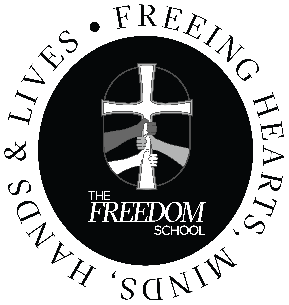 DEMANDE D'ADMISSION / APLICACIÓN PARA ADMISIÓNStudent Name: ______________________________________                       Date________________________Enrolling for: Fall 2019 _____	Spring 2020 _____FAMILY INFORMATION:  INFORMATION FAMILIALE / INFORMACIÓN FAMILIAR												Parent or Guardian Name 1: ____________________________________________________   Relationship to student: _____________________________________Address: _______________________________________________________________________________________________________________________________
Street			                  			City 	     					State            ZipTelephone: (Cell) ____________________	  (Home) ____________________   Email address __________________________________________________________Employer:  ____________________________________________________________________________     Phone: _________________________________________
Parent or Guardian Name 2: ____________________________________________________        Relationship to student: ___________________________________Address: _______________________________________________________________________________________________________________________________
Street		              			City 	     						State            ZipTelephone: (Cell) ____________________	  (Home) ____________________   Email address __________________________________________________________Employer:  ____________________________________________________________________________     Phone: _________________________________________Parents are:       married and living together   	separated   	divorced   	not married	one parent deceasedDo you attend church?    Yes	No	If yes, name of church you attend: ______________________________________________________________________
List all children in your family and /or living in your home:Liste de tous les enfants dans votre famille et / ou vivant dans votre maison / Lista de todos los niños en su familia y / o que viven en su casaName__________________________________________________________ Age_______ School _______________________________________________________Name__________________________________________________________ Age_______ School _______________________________________________________Name__________________________________________________________ Age_______ School _______________________________________________________Name__________________________________________________________ Age_______ School _______________________________________________________Name__________________________________________________________ Age_______ School _______________________________________________________Name__________________________________________________________ Age_______ School _______________________________________________________
____________________________________________________________________          _______________________________________Parent/Guardian Signature						  Date
____________________________________________________________________         ________________________________________Parent/Guardian Signature						  DateParent/Guardian 1: Do you consider yourself to be a Christian; that is, a follower of Jesus Christ? 		Yes/Oui/Sí	   No/Non/No		Tuteur 1  / Tutor 1: Vous considérez-vous être un chrétien; qui est, un disciple de Jésus-Christ / ¿Se considera usted ser cristiano; es decir, un seguidor de JesucristoIf so, please briefly describe your testimony / Si oui, s'il vous plaît décrire brièvement votre témoignage / Si es así, por favor describa brevemente su testimonio: __________________________________________________________________________________________________________________________________________________________________________________________________________________________________________________________________________________________________________________________________________________________________________________________________________________________________________________________________________________________________________________________________________________________________________________________________________________________________________________________________________________________________________________________________________________________________________________________________________________________________________________________________________________________________________________________________________________________________________________________________________________________________________________________________________________________________________________________________________________________________________________________________________________________________________________________________________________________________________________________________________________________________________________________________________________________________________________________________________________________________________________________________________________________________________________________________________________________________________________________________________________________________________________________________________________________________________________________________________________________________________________________________________________________________________________________________________________________________Parent/Guardian 2: Do you consider yourself to be a Christian; that is, a follower of Jesus Christ? 		Yes/Oui/Sí	   No/Non/No		Tuteur 2  / Tutor 2: Vous considérez-vous être un chrétien; qui est, un disciple de Jésus-Christ / ¿Se considera usted ser cristiano; es decir, un seguidor de JesucristoIf so, please briefly describe your testimony / Si oui, s'il vous plaît décrire brièvement votre témoignage / Si es así, por favor describa brevemente su testimonio:__________________________________________________________________________________________________________________________________________________________________________________________________________________________________________________________________________________________________________________________________________________________________________________________________________________________________________________________________________________________________________________________________________________________________________________________________________________________________________________________________________________________________________________________________________________________________________________________________________________________________________________________________________________________________________________________________________________________________________________________________________________________________________________________________________________________________________________________________________________________________________________________________________________________________________________________________________________________________________________________________________________________________________________________________________________________________________________________________________________________________________________________________________________________________________________________________________________________________________________________________________________________________________________________________________________________________________________________________________________________________________________________________________________________________________________________________________________________________